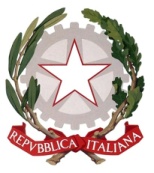 Tribunale Ordinario di RiminiRichiesta nomina di un cancelliere per redazione inventario beni di proprietà del defunto richiesta dagli erediaffari civili non contenziosi da trattarsi in camera di consiglioModuloIl/La sottoscritto/a:PREMESSOche si rende necessario procedere all’inventario dei beni di proprietà del defunto:CHIEDEche venga nominato, per la redazione dell’inventario:CANCELLIERE DEL TRIBUNALE DI RIMINI Si chiede l’immediata efficacia del decretoDOCUMENTI NECESSARI E DIRITTI DOVUTI DA ALLEGARE ALLA RICHIESTACopia fronte/retro della carta d’identità del richiedente;Originale in carta semplice del certificato di morte;Versamento del contributo unificato di Euro 98,00;n°1 marca da Euro 27,00 per diritti di cancelleria;Tribunale Ordinario di RiminiRichiesta nomina di un cancelliere per redazione inventario beni di proprietà del defunto richiesta dagli erediaffari civili non contenziosi da trattarsi in camera di consiglioNota di iscrizione a ruoloSi chiede l’iscrizione al Ruolo Generale degli Affari Civili non contenziosi e da trattarsi in Camera di consiglio della seguente causa introdotta con:OGGETTO: NOMINA DELL’UFFICIALE CHE PROCEDE ALL’INVENTARIO (ART. .P.C.)Rimini,______________________				FIRMA:_________________________3 Indicare uno dei seguenti codici che identifica ” della parte:COGNOME E NOMEDATA E LUOGO DI NASCITARESIDENZA (Via/Piazza,n°civico,Città,CAP)COGNOME E NOMEDATA E LUOGO DI NASCITARESIDENZA (Via/Piazza,n°civico,Città,CAP)DOMICILIO (Solo se diverso dalla residenza)DATA DEL DECESSORimini, _______________________FIRMA _______________________□ Per il ricorrente□ Ricorso□ Ricorso□ RicorsoPromosso da:Avv.:q4.20.332□Importo del contributo unificatoEuro 98,00□Diritto notifica art. 30 115/2002Euro 27,00□Esenzione dal contributo unificato per la redazione a favore esclusivamente di un minoreRICORRENTENatura Giuridica3PFIAltre partiCognome e Nome o DenominazioneCognome e Nome o DenominazioneData e Luogo di NascitaData e Luogo di NascitaVia o SedeVia o SedeCodice FiscaleCodice FiscaleCognome e Nome del ProcuratoreCognome e Nome del ProcuratoreTessera n°Tessera n°OrdineDomicilio elettoDomicilio elettoCognome e Nome del ProcuratoreCognome e Nome del ProcuratoreTessera n° 		Tessera n° 		OrdineRICORRENTERICORRENTERICORRENTERICORRENTENatura Giuridica3PFIAltre partiCognome e Nome o DenominazioneData e Luogo di NascitaVia o SedeCodice FiscaleCognome e Nome del ProcuratoreTessera n°OrdineDomicilio elettoCognome e Nome del ProcuratoreTessera n° 		OrdinePFI = Persona FisicaPUM = Pubblico MinisteroCON = ConsorzioSOC = Società di capitaliCND = CondominioENP = Ente pubblico o P.A.SOP = Società di personeEDG = Ente di gestioneEIS = Ente religiosoCOP = CooperativaASS = AssociazionePAS = Partito o SindacatoCOM = ComitatoOSE = Stato estero o Org. Indet.